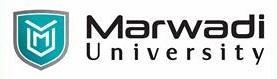 COURSE OUTCOMES:To apply the financial statement analysis in preparing the financial plan of a client To do appropriate client profiling by using the skills required for effective wealth management To Formulate the Ideal asset allocation strategy by knowing risk-return-tax aspects of different investment avenues and asset classes To design strategies for effective Insurance Planning, Tax Planning, Retirement Planning & Estate Planning with the help of Wealth planning templates and toolsTo create/modify the asset allocation by doing portfolio performance attribution analysis  Course Contents: Evaluation:The students will be evaluated on a continuous basis and broadly follow the scheme given below:SUGGESTED READINGS:Text Books:Reference Books:PROGRAMMBA  SEMESTER IVCOURSE TITLEWealth ManagementCOURSE CODE04MB0425COURSE CREDITS3COURSE DURATION42 hours Unit NoUnit / Sub UnitSessionsIIntroduction to wealth management & Financial Statement Analysis:How is wealth management different from personal financial planning? Key drivers of wealth management, Indian perspective of wealth management, Wealth management process, wealth management market in India, Importance of Financial Statements Analysis in Financial Planning Comparative-Common Size-Trend analysis (With the use of MS Excel): Income and Expenditure Statement, Balance Sheet, Financial Ratio Analysis, Cash Flow Analysis 6IIClient Profiling & Behavioral Skills required for Wealth Management:Client Profiling (With the use of cash study): Know Your Customer / Client, Financial Planning Horizon, Reevaluating Customer Needs, Clients Goals setting, types of goals, goal prioritization, time dimension of goals, data gathering Constraints and Objectives, Strategies for Complete Financial Plan Skills required for Wealth Management: Time Management, Negotiation Skills, Convincing Skills, Etiquettes and Manners when especially dealing with personal confidential data of clients, ethical behavior, client objection handling, Closing a deal, Marketing Skills: Relationship Management, Selling in an competitive environment, relationship management process, personal selling skills8 IIIInvestment Products & Asset Allocation:Investment Products:Investment constraints, investors categorization, investment styles and factor impacting investment behavior, Investment products - fixed income financial instruments, money market instruments, equity, mutual funds, derivatives, credit cards, Systematic Investment Planning (SIP) Risk analysis of various investment products, Art, Gold, Antiques, Commodities, Real Estate, Real Estate Investment Trust Security (REITS), Real Estate Related Mutual FundsAsset Allocation :risk associated with the various asset classes, Asset allocation process, strategic asset allocation strategies, tactical asset allocation strategies10IVInsurance Planning, Tax Planning, Retirement Planning & Estate Planning (With the help of Wealth planning templates and tools):Insurance Planning: Life Cycle Stages of Individual and Concept of Life Insurance, Insurance products, Insurance Planning Strategies Concepts of Risks and Classification of RisksTax Planning: Basic Concepts of Income Tax, Ethical Considerations in Tax Planning, Tax Planning StrategiesRetirement Planning: Process of Retirement Planning, Type of Retirement Plans availableEstate Planning: Need for Estate Planning, Process of Estate Planning, Creation of will and Administration, Estate Management10VPortfolio Performance Attribution analysis & Wealth Management Strategies (With the help of MS Excel):Portfolio Construction, introduction to portfolio management services, portfolio management process, tracking of portfolio performance – Sharpe’s Ratio, Treynor’s Ratio, Jensen’s Ratio, Information Ratio, Drawdown, Sortino Ratio, Brinson ModelWealth Management Strategies (A Financial Plan is expected to be prepared by each student): Dropping the Non Wealthy habits, Philosophy of Wealth Creation and Management, Strategies for wealth management08ComponentWeight ageAContinuous Evaluation Component (Assignments / Presentations/ Quizzes / Class Participation/ etc.)20%  (C.S.E.)BInternal Assessment30%   (I.A.)CEnd-Semester Examination50% (External Assessment)- Practical AssessmentSr. NoAuthor/sName of the Book 	PublisherEdition &  Year of PublicationT-01Lawrence J. GitmanPersonal Financial PlanningCengage13th Edition - 2014T-02Joydeep SenFinancial Planning & Wealth Management: Concepts and PracticeSPD1st Edition - 2020Sr. NoAuthor/sName of the Book 	PublisherEdition and  Year of PublicationR-01Dun & BradstreetWEALTH MANAGEMENTTMH Publications2nd Edition-2017R-02Madhu SinhaFinancial Planning: A Ready ReckonerTMH Publications2nd Edition-2016